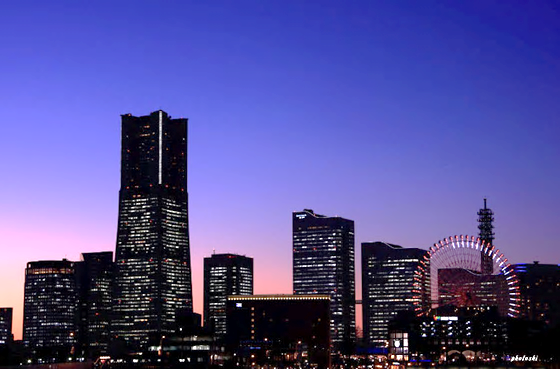 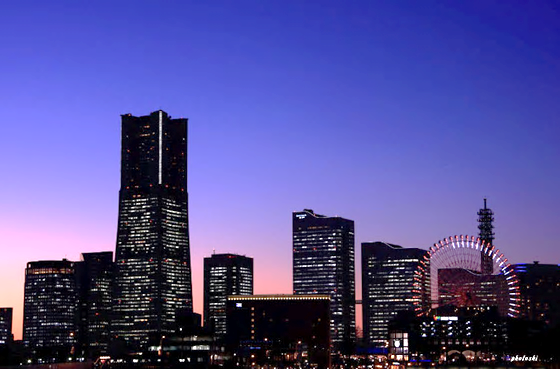 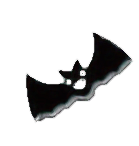 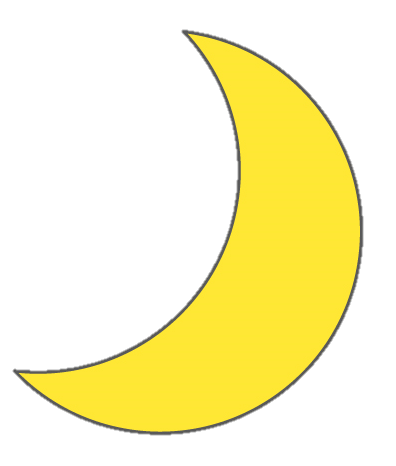 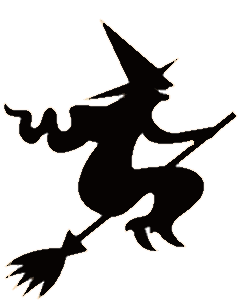 「手順」①ページレイアウト～余白～ユーザー設定の余白～左右、上下　それぞれ５ｍｍとする②TextBoxに72pt、HGP創英角ポップ体で　HalloweenParty’13、文字間隔　固定値　約80pt　斜体とする　黒字のままとする③TextBoxに◆場　所：桜木町　レストラン「ベイサイド」以下の文言を記入し、14Pt、HG丸ゴシックM-ＰＲＯで記入し、段落～固定値　23ptとする④インターネットよりそれぞれ、三日月　イラスト、こうもり　イラスト、魔女　イラスト(左右反転、アート効果　右下使用)を別々に取入、サイズ、傾き等を調整する⑤背景の挿入　横浜夜景　イラスト　で探す（空高い画像は無いので、空は継ぎ足す）　・画面下部に背景を貼り付けたら、これを幅２００mm、高さ140ｍｍぐらいに拡大する　・上部画面の継ぎ足し方　背景を貼り付けたら、コレをコピーし2枚目を上部１ｃｍぐらい残し、　　トリミングで切り落とす（↓下図参照）　・１ｃｍ残した部分を縦約160ｍｍぐらいにに拡大する　・上下画像を余白いっぱいに合わせ、上下を接続しグループ化し背面に持って行く⑥Halloween Party’13 、◆場　所：桜木町、、、の説明分を白色にする⑦月、こうもり、魔女の色合いを調整する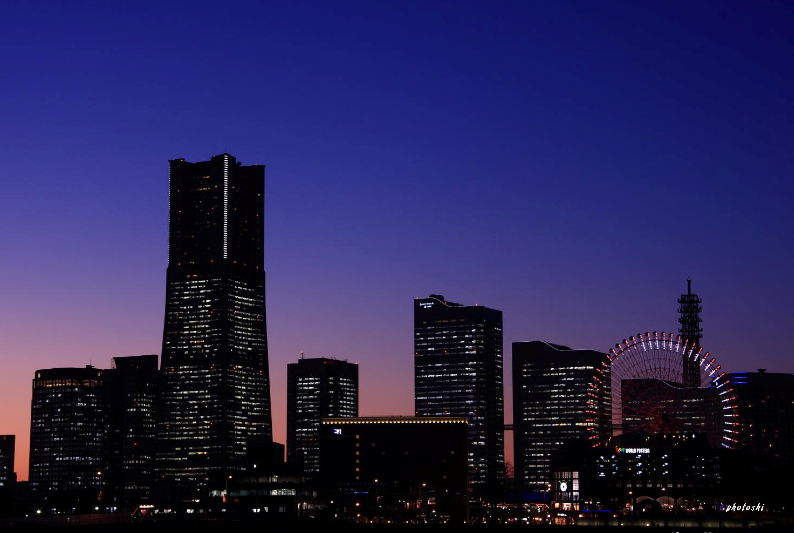 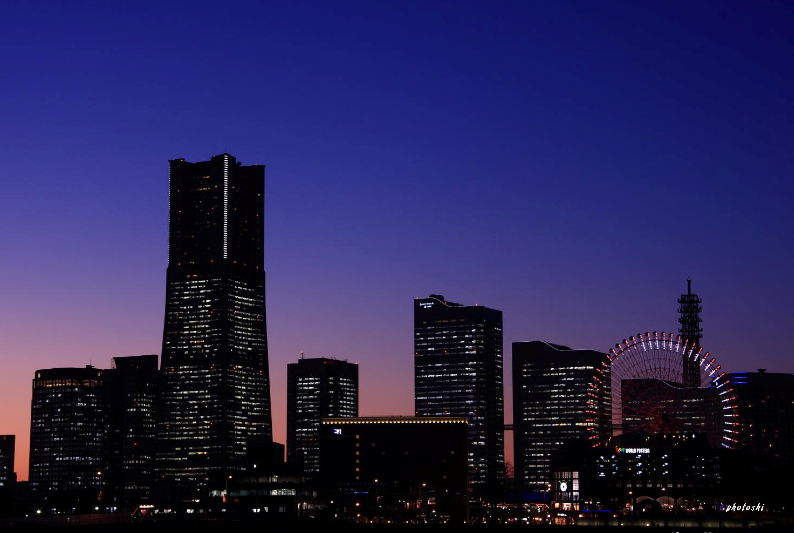 